Новогодняя сказка.Новый год - самый любимый, добрый, сказочный праздник, который ждут в каждом доме, в каждой семье. Но никто так по-настоящему не любит Новогодние приключения, волшебные превращения и чудеса, как дети. Когда вся семья вместе, дарят друг другу подарки. Новый год делает людей добрее и счастливее. Это время, когда исполняются желания.     Подготовка к празднику в нашем детском саду началась задолго до его наступления. Воспитатели оформляли приемные различными снежинками, шарами, гирляндами. Приемные  также украшали и выставки работ детей.   В групповых комнатах украшали окна, совместно с детьми наряжали елки. Родители совместно с воспитателями потрудились и на участках детского сада.       До Нового года еще неделя, а в детском саду царит атмосфера праздника, волшебства, чувствуется позитивный эмоциональный настрой воспитанников и их родителей.Воспитатель МАДОУ АР детский сад «Сибирячок» корпус №2 Гостюхина Наталья Михайловна.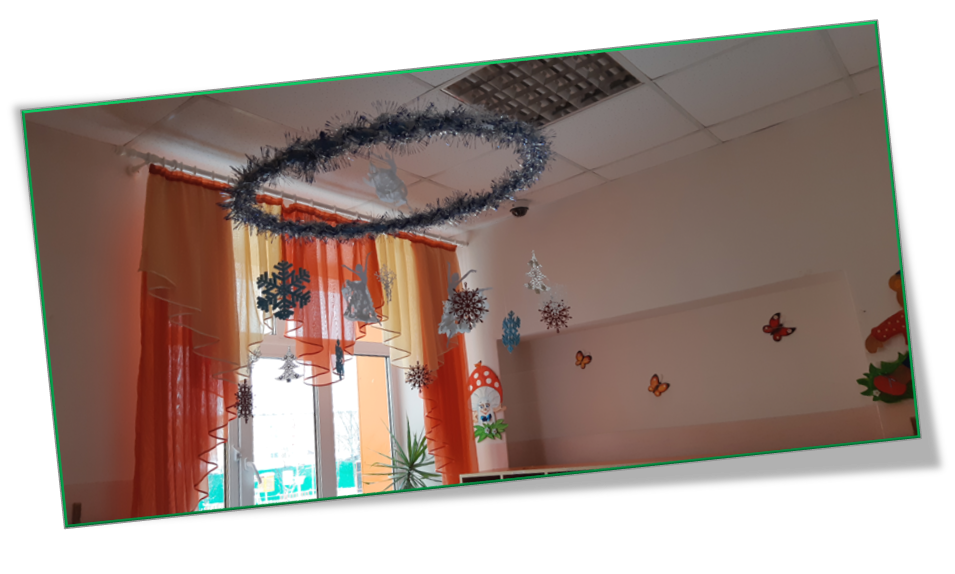 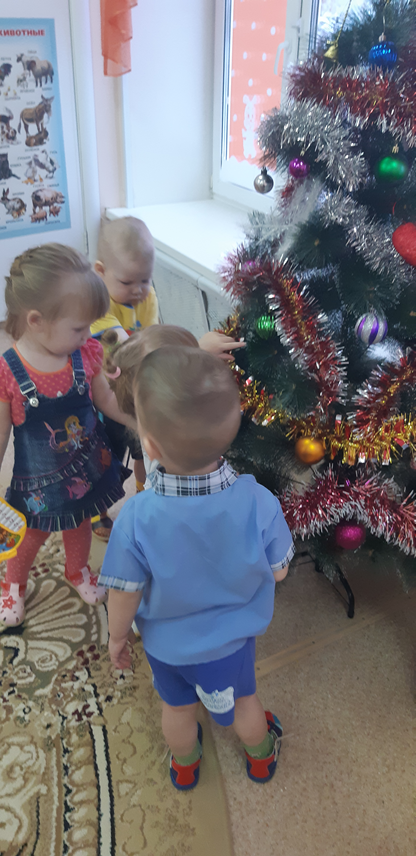 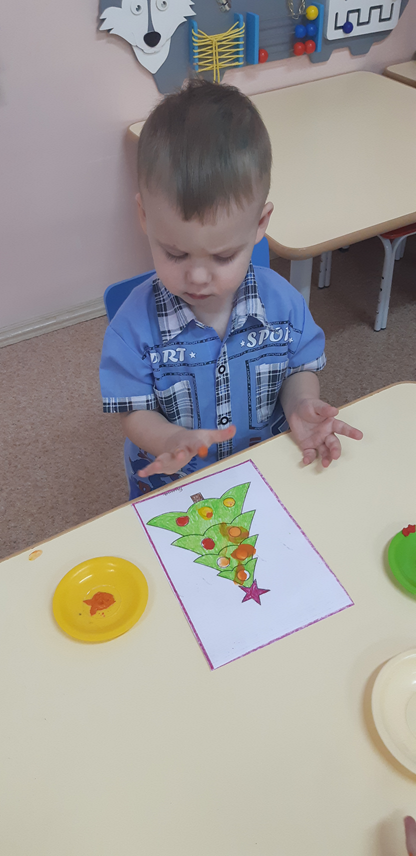 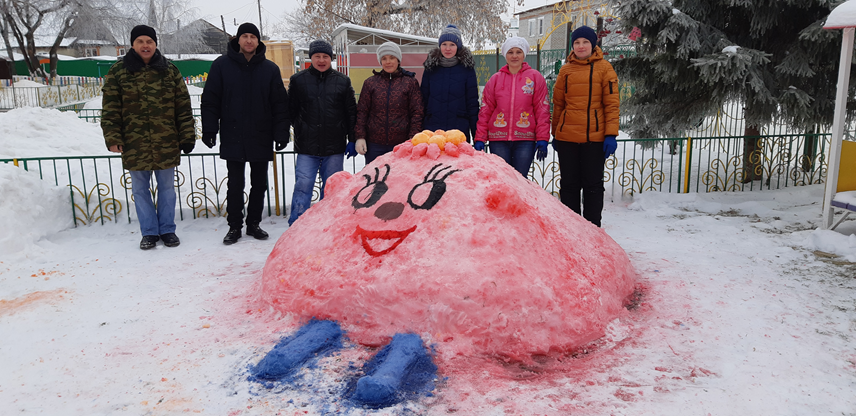 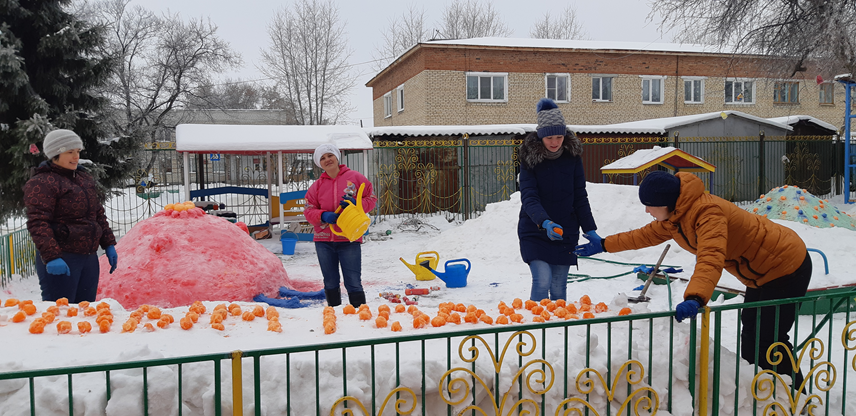 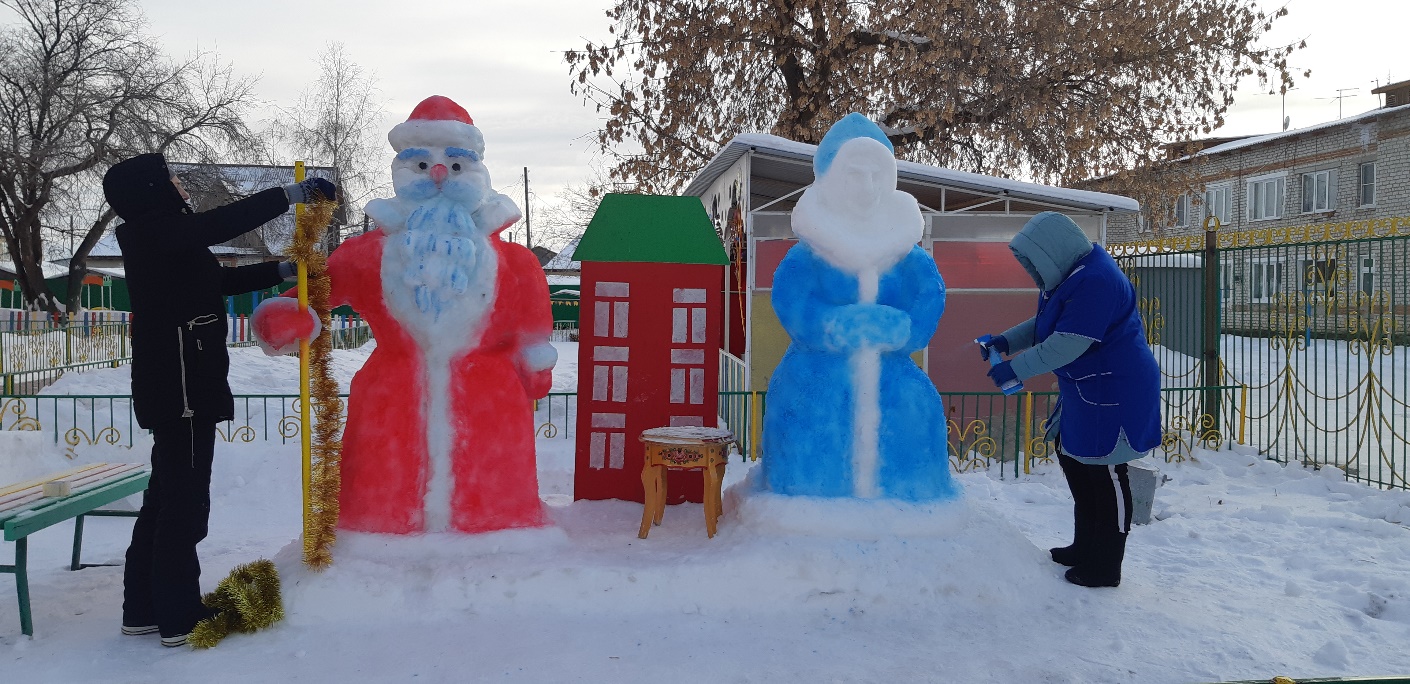 